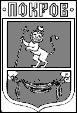 ПОСТАНОВЛЕНИЕГлавы Администрации города ПокровПетушинского района Владимирской области22.11.2022											№ 684О внесении изменений в постановления главы Администрации города Покров Руководствуясь Уставом муниципального образования «Город Покров», в соответствии с организационной структурой Администрации города Покров, ПОСТАНОВЛЯЮ:1.	Внести в Перечень должностей муниципальной службы Администрации город Покров, утвержденный постановлением главы Администрации города Покров от 25.09.2019 № 306 следующие изменения:1.1. В разделе «Ведущая должность» строку первую изложить в следующей редакции «Консультант Комитета по управлению муниципальным имуществом;».1.2. Из раздела «Ведущая должность» строку третью «Консультант по социальным вопросам;» исключить.	2. Внести в Перечень должностей муниципальной службы Администрации города Покров, при назначении на которые граждане и при замещении которых муниципальные служащие обязаны предоставлять сведения о своих доходах, об имуществе и обязательствах имущественного характера, а также сведения о доходах, об имуществе и обязательствах имущественного характера своих супруги (супруга) и несовершеннолетних детей, утвержденный постановлением главы Администрации города Покров от 25.09.2019 № 304, следующие изменения:2.1. В подразделе 2.1. раздела 2 :1) вместо слов «- консультант, архитектор Комитета по управлению муниципальным имуществом;» читать «- консультант Комитета по управлению муниципальным имуществом;» 2.2. В подразделе 2.2. раздела 2 :1) исключить строку «- консультант по социальным вопросам;».3. Внести в Перечень должностей муниципальной службы Администрации города Покров, при замещении которых муниципальные служащие обязаны предоставлять сведения о своих расходах, расходах своих супруги (супруга) и несовершеннолетних детей, утвержденный постановлением главы Администрации города Покров от 25.09.2019 № 305, следующие изменения:3.1. В подразделе 2.1. раздела 2 :1) вместо слов «- консультант, архитектор Комитета по управлению муниципальным имуществом;» читать «- консультант Комитета по управлению муниципальным имуществом;» 3.2. В подразделе 2.2. раздела 2 :1) исключить строку «- консультант по социальным вопросам;».4.	Контроль за исполнением настоящего постановления оставляю за собой.5.	Настоящее постановление подлежит размещению на официальном сайте Администрации города Покров www.pokrovcity.ru.И.о. главы Администрации								Д.В. Рогов